FOR IMMEDIATE RELEASEContact:  Michelle Weaver 	    Yoga Pod Dallas	    469.283.8963                michelle.weaver@yogapod.comYoga Pod Expanding to Dallas, TexasDallas, Texas October 2017 – Yoga Pod, a fast growing health and wellness company based in Boulder, Colorado is expanding to Dallas this fall with an opening date planned for Sunday, November 5th. Yoga Pod will offer over 60 classes each week in a state of the art facility equipped with two class studios, locker rooms and retail clothing/yoga supplies.  Students can experience the benefits of Breath, Strength, and Sweat through YIN, podBASICS, podFLOW, podFIT, podBARRE and podHOT classes! Yoga Pod Dallas in Victory Park is offering a limited number of pre-opening Founding Memberships at $89.00 per month (regular price is $109 per month), which include benefits such as unlimited classes, guest passes, discounted retail, and express check-in.  Visit www.dallas.yogapod.com or http://bit.ly/2gSrE45  to reserve your Founding Membership today! The studio is locally owned and operated by Michelle “Mia” Weaver. With a background in directing counseling centers and teaching fitness classes she is well prepared for her new health and fitness endeavor. Mia commented, “I can’t wait for the studio to open as we bring this fresh “community first” concept of yoga and fitness to Victory Park and the downtown area for both local residents as well as commuters.” More than 25 Teachers have joined the Yoga Pod team including Lead Instructor, Noemi Martinez.  Noemi says, “Victory Park and nearby neighborhoods are truly lucky to have this one stop shop. All my favorite types of yoga and fitness options?!  I wish there was one popping up within walking distance of my place. I am really excited about being a part of this vibrant community!”Founding Teacher, Zanobia “Zee” Zubair also commented, “There’s no place like Yoga Pod in Dallas. I’m thrilled to be surrounded by experienced and authentic Yoga and fitness instructors.”Yoga Pod’s mission is to create a vibrant yoga community where you can transform your body, elevate your mind, and open your heart.  Yoga Pod Headquarters and original studio is located in Boulder, Colorado and has a strong reputation for high quality yoga instruction and the core values of Breathe First, Cultivate Discipline, Create Community, Honor Nature, and Do the Right Thing. The Yoga Pod franchise model is the brainchild of husband and wife team, Nicole andGerry Wienholt, both yoga teachers who bring their love of business and yoga to the franchise world.  When asked about their franchise model and plan, Gerry commented, "The opening of our Dallas location represents a dream come true for us.  It is the continuation of our growth plans to bring Yoga Pod to every major city in America!”  Our partnerships with studio owners such as Mia who love people, yoga and business are the key to our success.  Spreading the love of yoga and doing so with a heart of love and authenticity is what motivates us every day.”Yoga Pod Dallas will be located downtown in the heart of Victory Park at 2312 Victory Park Lane, Dallas, Texas 75219.  The studio is three blocks south of American Airlines Center and plenty of free parking is available on side streets and parking lots just one block from the studio.For information on Founding Memberships, grand opening and launch events please visit www.dallas.yogapod.com Like us on Facebook: YogaPodDallasFollow us on Instagram: YogaPodDallasPhone: 469.283.8963
Email: michelle.weaver@yogapod.com or info.dallas@yogapod.comKEY CONTACTSYoga Pod Inc.1750 29th StBoulder, CO 80301JENNY DARCO | DIRECTOR OF MARKETING & COMMUNICATIONS862-266-4839 | jenny.darco@yogapod.com  Yoga Pod Dallas2312 Victory Park Lane, Dallas, Texas 75219Michelle “Mia” Weaver | STUDIO OWNER469.283.8963 | michelle.weaver@yogapod.com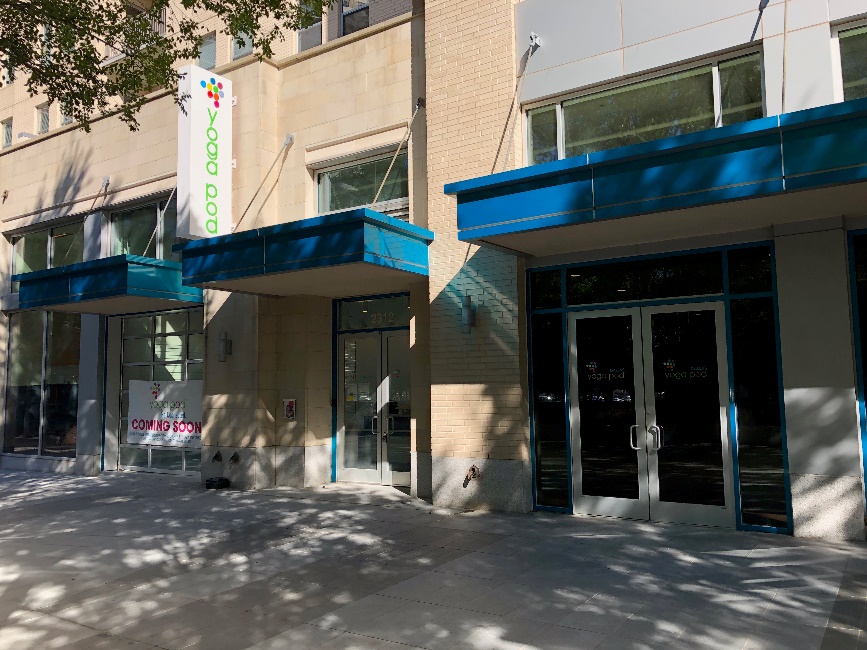 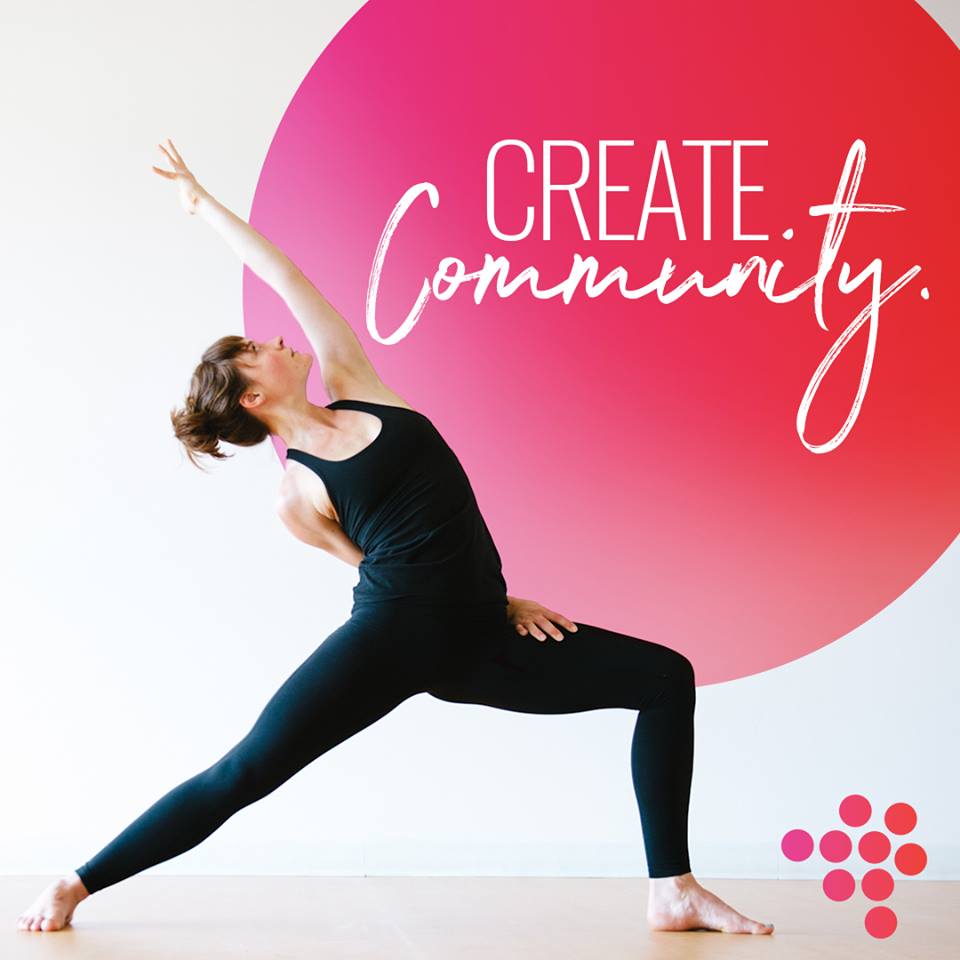 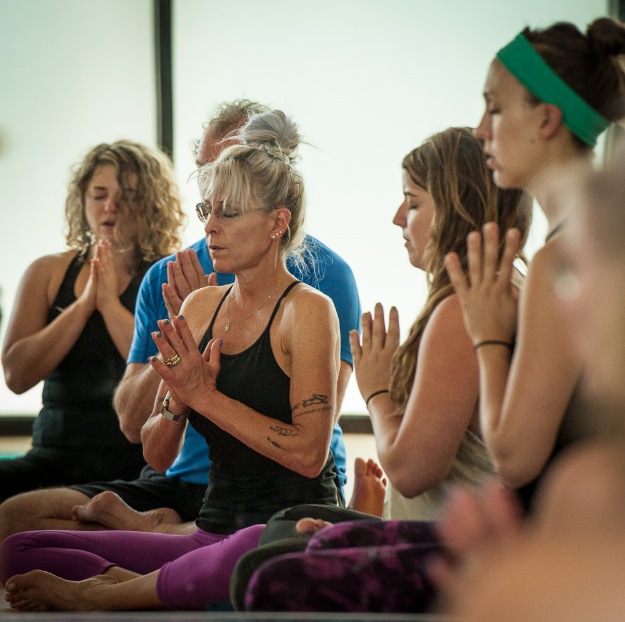 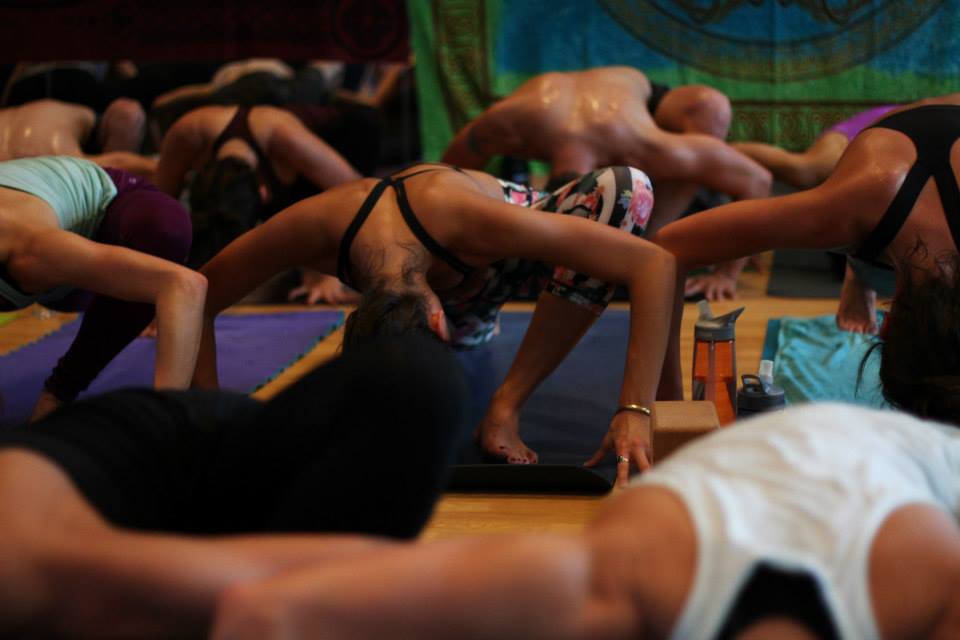 